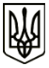 УКРАЇНАМЕНСЬКА  МІСЬКА  РАДАМенського району Чернігівської областіР О З П О Р Я Д Ж Е Н Н ЯВід 19 червня 2020 року         № 163Про скликання виконкомуКеруючись Законом України «Про місцеве самоврядування в Україні» та відповідно до Регламенту роботи виконавчого комітету Менської міської ради:1. Скликати чергове засідання  виконавчого комітету Менської міської ради  30 червня  2020 року о 10-00 год.,  Основні питання, що виносяться на розгляд:	1) Про забезпечення вимог законодавства щодо розгляду звернень громадян в КП «Менакомунпослуга» та КП «Макошинське».Доповідають  Минець Р.В., директор  КП «Менакомунпослуга», Попов С.О., директор КП «Макошинське»Готує рішення Гамениця О.П., начальник загального відділу Менської міської  ради.		2) Про затвердження плану роботи виконкому на 3 квартал 2020 року.Доповідає та готує рішення Стародуб Л.О., керуючий справами виконкому Менської міської ради. 	На розгляд також винести і інші питання в межах повноважень, з урахуванням поданих звернень, включивши їх до проекту порядку денного засідання виконавчого комітету. 	2. Заступникам міського голови з питань діяльності виконкому, в. о. старост, начальникам та спеціалістам відділів та управлінь Менської міської ради, директорам комунальних підприємств, установ, закладів, з метою включення до порядку денного інших питань, необхідних до розгляду на засіданні виконкому, підготувати та подати в установленому порядку погоджені проекти рішень.  	3. Засідання провести в приміщенні малого залу КЗ «Менський будинок культури ( м. Мена, вул. Героїв АТО, № 3) з додатковими обмежувальними заходами (забезпечення учасників засобами індивідуального захисту, а також дотримання відповідних санітарних та протиепідемічних заходів).Міський голова 	Г. А. Примаков